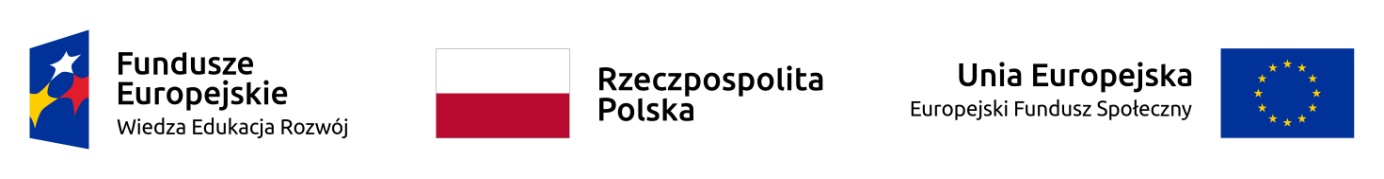 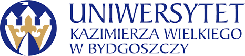 Bydgoszcz, 28.04.2022 r.Do wszystkich zainteresowanychnumer postępowania: UKW/DZP-282-ZO-14/2022INFORMACJA O WYBORZE OFERTY NAJKORZYSTNIEJSZEJ dla części nr 1, 2 i 5 Uniwersytet Kazimierza Wielkiego w Bydgoszczy z siedzibą przy ul. Chodkiewicza 30, 85-064 Bydgoszcz informuje, iż w wyniku przeprowadzonego postępowania w trybie Zapytania Ofertowego                                                Nr UKW/DZP-282-ZO-14/2022 pn. „Konsultacja ekspercka działań projektowych w obszarze zastosowania wygenerowanego przez studentów pomysłu projektowego oraz zorganizowanie i przeprowadzenie 2 - dniowej wizyty studyjnej na terenie województwa Kujawsko - Pomorskiego w ramach projektu “Nowoczesny Uniwersytet”, została wybrana następująca oferta:  dla części nr 1 i 2oferta nr 2: Kujawsko-Pomorskie Centrum Kultury w Bydgoszczy Pl. Kościeleckich 6, 85-033 BydgoszczCena oferty: 4 968,00 zł bruttoIlość punktów wg kryteriów: - cena – waga 60 % – 60 pkt - Kwalifikacje zawodowe osób skierowanych do realizacji zamówienia – waga 30 % - 30 pkt- Termin przystąpienia do realizacji zamówienia - do 10 dni kalendarzowych –  waga 10 % - 10 pktRazem: 100,00 pktdla części nr 5oferta nr 3: Stowarzyszenie Przedsiębiorców Kujaw i Pomorza ul. Ołowiana 2, 85-461 BydgoszczCena oferty: 5 040,00 zł bruttoIlość punktów wg kryteriów: - cena – waga 60 % –  60 pkt - Termin przystąpienia do realizacji zamówienia - do 10 dni kalendarzowych –  waga 40 % - 40 pktRazem: 100,00 pktZ-ca Kanclerza UKWmgr Mariola Majorkowska